Slovenský zväz športového rybolovuSlovenský rybársky zväz – Rada Žilina,MsO SRZ Štúrovo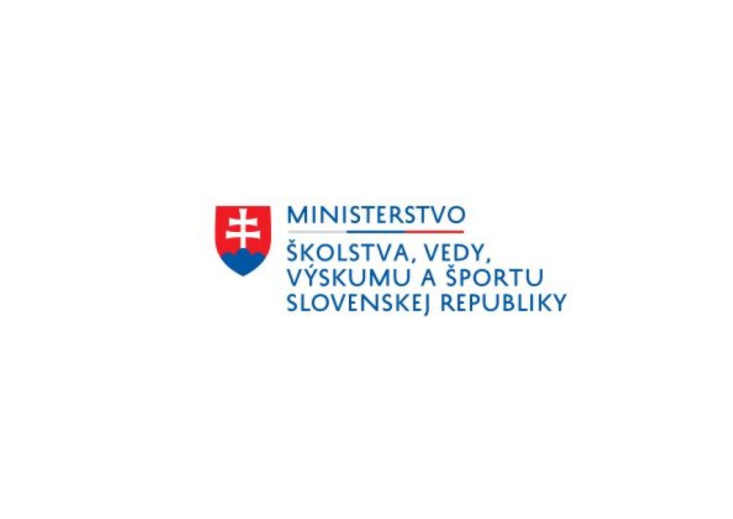 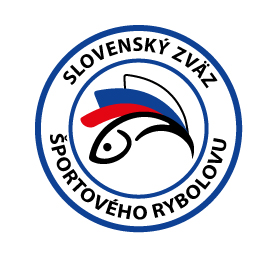 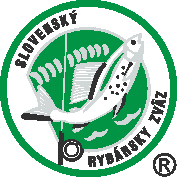 PropozícieLRU – feederDivízia A2. dvojkolo11.09. – 12.09.2021Hron VD ŽeliezovcePodľa plánu športovej činnosti pre rok 2021, Slovenský zväz športového rybolovu a  SRZ Rada Žilina v spolupráci so SRZ MsO Štúrovo usporiada športové rybárske preteky 2. dvojkolo  divízia A LRU – feeder.Účastníci pretekov: družstvá MO, MsO SRZTermín konania:	11.09. - 12.09.2021 Miesto konania:	Hron VD Želiezovce 2 0750-1-1Organizačný štáb:Riaditeľ pretekov:	            Ľudovít Fuxhoffer	 Garant rady SRZ:		Ján LantajHlavný rozhodca:		Ladislav SupákSektoroví rozhodcovia:	Peter HruškaTechnický vedúci:		Gergely TeszárBodovacia komisia:		Ladislav Supák   + 2 zabezpečí organizátorZdravotnícke zabezpečenie:	v prípade potreby na tel. 112V prípade nepriaznivej pandemickej situácie môžu byť preteky preložené alebo zrušené, informácia bude zverejnená týždeň pred pretekmi.Každý pretekár je povinný dodržiavať hygienické opatrenia podľa aktuálnej vyhlášky Úradu verejného zdravotníctva SR, ktoré budú zverejnené pred pretekmi.Technické pokyny:Športové rybárske preteky sú usporiadané podľa zákona 216/2018 Z.z. § 20 a vykonávacej vyhlášky 381/2018 § 15.Preteká sa podľa súťažných pravidiel SZŠR pre LRU Feeder a aktuálnych modifikácií pre  rok 2021. Množstvo krmiva rastlinného pôvodu je stanovené na 12 l a množstvo návnad živočíšneho pôvodu na 2,5 l (z toho môže byť max. 0,5 l kŕmnej patentky). Všetci pretekári musia mať pri kontrole živú návnadu pripravenú v sade odmerných nádob vzor „Sensas" a pre lovnú patentku vzor  „Tubertini“.Návnada rastlinného pôvodu musí byť pri kontrole krmiva umiestnená v rybárskom vedre so značkami objemu na vnútornej strane.Pretekárska trať: Breh – regulovaný kameňmi. Voda – tečúca s miernou prúdnosťou v závislosti od prietoku cez elektráreň, hĺbka 5 – 7 m. 
Dno – kamenisté , miestami s piesčito-hlinitým nánosomVýskyt rýb:  Všetky druhy nížinných rýb s prevahou rýb : nosáľ, plotica, mrena ,kapor, karas, podustva , sumec, belica  Časový program:Piatok 10.09.2021nepovinný tréning od 09:00 do 16:00, opustenie trate do 18:00počas tréningu je zakázané sieťkovať úlovkySobota 11.09.202107.00 - 07.30	prezentácia 07.30 - 08.00	otvorenie pretekov a žrebovanie 08.00 - 08.15	presun pred pretekárske miesto 08.15 - 09.50		vstup do pretekárskeho miesta, príprava na preteky, kontrola množstva návnad a nástrah (v prvých 30-60 min. prípravy na preteky) 09:50 - 10.00	kŕmenie 10.00 - 15.00	lovenie15.00 – 15:30	váženie Nedeľa 12.09.202107.00 - 07.30	prezentácia 07.30 - 08.00	žrebovanie 08.00 - 08.15	presun pred pretekárske miesto 08.15 - 09.50	vstup do pretekárskeho miesta, príprava na preteky, kontrola množstva      návnad a nástrah (v prvých 30-60 min. prípravy na preteky) 09:50 - 10.00	kŕmenie 10.00 - 15.00	lovenie15.00 – 15:30	váženie 16.30 - 	vyhodnotenie druhého kola pretekov a ročníka 2021Rozpis signálov:1. signál s/n 08:15 - 90 minút pred začiatkom pretekov povoľuje vstup pretekára na svoje lovné miesto a signalizuje začiatok prípravy. Počas prvých 30 - 60 min prípravy prebehne kontrola krmiva a nástrah, ktoré musia byť umiestnené pred lovným miestom. Po kontrole nástrah a krmiva si pretekár znesie skontrolované krmivo a nástrahy do lovného miesta. Po tejto kontrole nesmie pretekár opustiť lovné miesto bez súhlasu dvoch pretekárov alebo rozhodcu a je zakázané čokoľvek vynášať alebo donášať do priestoru lovného miesta.2. signál s/n 08:45 - 5 minút do začiatku kontroly vnadiacich zmesí  a nástrah3. signál s/n 09:50 - 10 minút pred začiatkom pretekov 10 minútové základné kŕmenie4. signál s/n 10:00 - začiatok pretekov5. signál s/n 14:55 - 5 minút do konca pretekov6. signál s/n 15:00 - koniec pretekov Záverečné ustanovenia:Všetci pretekári musia mať platné registračné preukazy športovca SZŠR a preukazy člena SRZ. Vedúci družstva musí na požiadanie rozhodcu predložiť súpisku družstva.Preteká sa za každého počasia. V prípade búrky bude pretek prerušený a bude sa postupovať podľa platných súťažných pravidiel. (čl. 22 súťažných pravidiel LRU-Feeder)Každý pretekár preteká na vlastnú zodpovednosť a riziko, za svoje správanie nesie plnú zodpovednosť.Tréning pred pretekom je povolený v rámci uvedených podmienok a časového rozmedzia bez možnosti sieťkovania úlovkov.Občerstvenie: potrebné zabezpečiť individuálne.Ubytovanie: usporiadateľ nezabezpečuje, možné zabezpečiť si individuálne.Informácie o pretekoch: Marian Sulci: 0915 054 978Na zabezpečenie týchto pretekov bol použitý príspevok uznanému športu z Ministerstva školstva, vedy výskumu a športu Slovenskej republikyPropozície kontroloval predseda ŠO LRU - feeder.Organizačný štáb Vám želá veľa úspechov na pretekoch.Petrov zdar!V Ý S L E D K Y    D R U Ž S T I EVpo druhom dvojkoleV Ý S L E D K Y    D R U Ž S T I EVpo druhom dvojkoleV Ý S L E D K Y    D R U Ž S T I EVpo druhom dvojkoleV Ý S L E D K Y    D R U Ž S T I EVpo druhom dvojkoleZO  SRZZO  SRZSúčet umiest.C I P S                B o d yPoradieZO  SRZSúčet umiest.C I P S                B o d yPoradieŠtúrovo B15,050 1501Topoľníky A Arapaima19,052 7752Komárno B19,044 2003Marcelová Yellowfish27,033 5504Žarnovica27,032 0005Dunajská Streda D H Fishing34,0       22 5506Dubnica nad Váhom PISCARI36,021 7757Hurbanovo39,027 4258